 Piła, dnia 14.06.2024 r.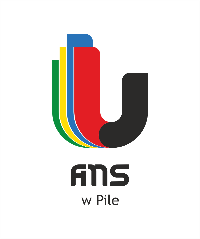 AG-2240/02/01/24Zawiadomienie o unieważnieniu postępowania„Przebudowa i adaptacja pomieszczeń z przeznaczeniem na Pracownie Biochemii 
i Mikrobiologii w budynku „A” Akademii Nauk Stosowanych im. Stanisława Staszica w Pile”Działając na podstawie (należy wybrać odpowiednie):art. 260 ust. 1 ustawy z 11 września 2019 r. – Prawo zamówień publicznych (Dz.U. poz. 2019 ze zm.) – dalej: ustawa Pzp, zamawiający informuje, że unieważnił postępowanie. Uzasadnienie prawneart. 255 pkt. 1 ustawy PzpUzasadnienie faktyczneW dniu 14.06.2024 roku w przedmiotowym postępowaniu nie zostały złożone żadne oferty.. Pouczenie:Na czynność unieważnienia postępowania, przysługują środki ochrony prawnej na zasadach przewidzianych w dziale IX ustawy Pzp (art. 505–590).   (-) Dorota Łuczkowska							            Specjalista ds. administracji